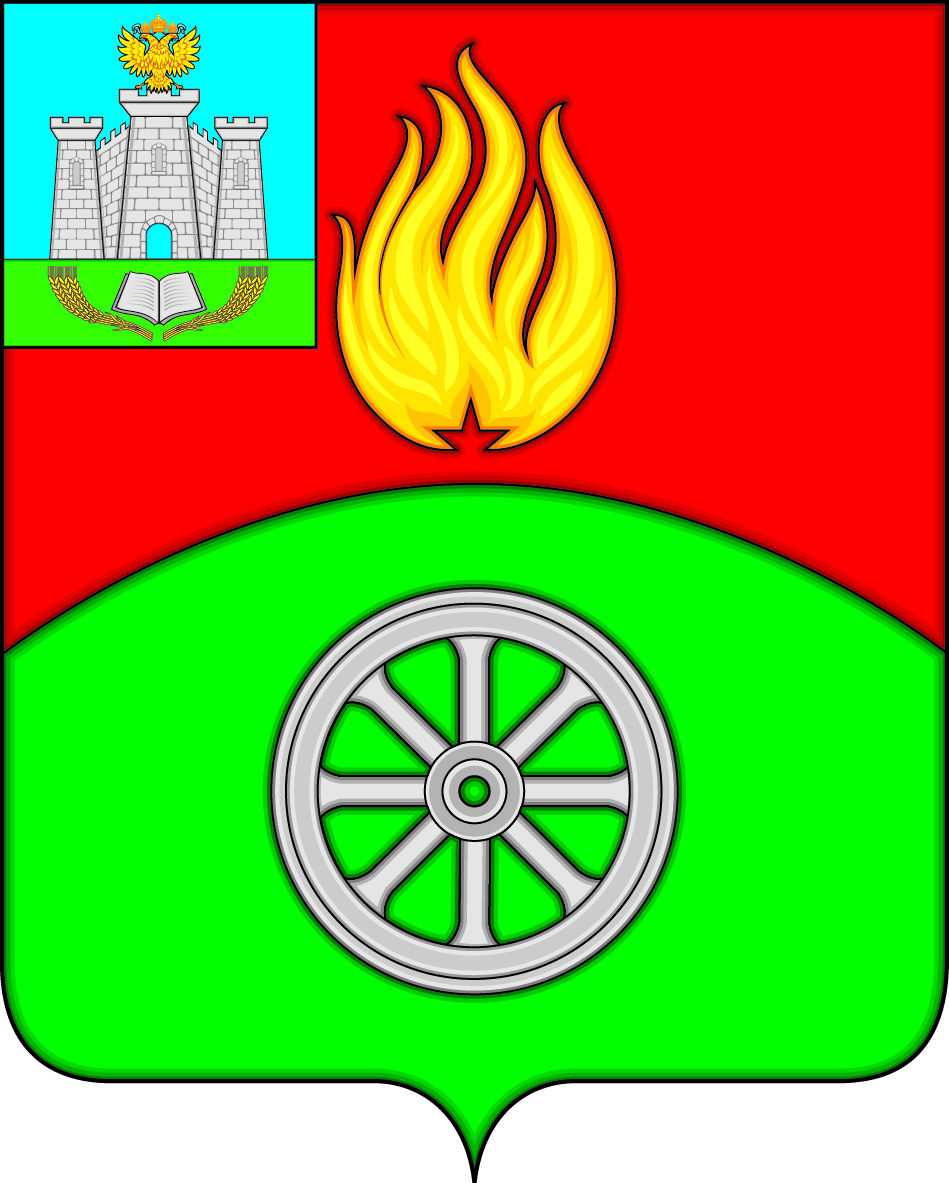 РОССИЙСКАЯ  ФЕДЕРАЦИЯОРЛОВСКАЯ  ОБЛАСТЬАДМИНИСТРАЦИЯ  ПОСЕЛКА  ВЕРХОВЬЕВЕРХОВСКОГО  РАЙОНАПОСТАНОВЛЕНИЕ19 января 2023 года                                                                                                № 11 п. ВерховьеО внесении изменений в постановление администрации поселка Верховье № 36 от 29 марта 2021 года «Об утверждении муниципальной программы «Формирование современной городской среды на территории поселка Верховье на 2018-2024 годы».В соответствии с Конституцией Российской Федерации, Бюджетным кодексом Российской Федерации, Федеральным законом от 6 октября 2003 года № 131-ФЗ «Об общих принципах организации местного самоуправления в Российской Федерации», Уставом поселка Верховье Верховского района Орловской области, администрация поселка Верховье Верховского района Орловской области п о с т а н о в л я е т:1.  Внести в Постановление администрации поселка Верховье Верховского района № 36 от 29 марта 2021 года «Об утверждении Программы «Формирование современной  городской среды  на территории поселка Верховье на 2018 - 2024 годы» (далее - постановление) следующие изменения:1)  Наименование постановления изложить в следующей редакции: «Об утверждении муниципальной программы «Формирование современной городской среды на территории поселка Верховье»2) Приложение к постановлению изложить в новой редакции, согласно приложению.Глава поселка Верховье                                                                М.В. ВеличкинаХарактеристика текущего состояния сферы благоустройства в поселке Верховье           В настоящее время большая часть дворовых территорий и отдельные наиболее посещаемые общественные территории имеют значительный износ.           В результате интенсивной эксплуатации фактическое состояние не соответствует современным требованиям и нуждается в модернизации.           Дворовые территории и  общественные территории требуют проведения необходимых работ.           На текущий момент к ним относятся: - ремонт асфальтобетонного покрытия дворовых территорий, в том числе мест стоянки автотранспортных средств, тротуаров и автомобильных дорог, образующих проезды к территориям, прилегающим к многоквартирным домам поселка Верховье и проездов к ним; - ремонт и восстановление дворового освещения; - установка малых архитектурных форм (урн, скамеек); - оборудование детских и (или) спортивных площадок, площадок для отдыха и досуга; - оборудование автомобильных парковок; - озеленение территорий.            Комплексное благоустройство дворовых и общественных территорий позволит выполнить архитектурно-планировочную организацию территории, обеспечить комфортные условия проживания граждан. Итоговым документом, содержащим инвентаризационные данные о территории и расположенных на ней элементах, является паспорт благоустройства территории, который позволяет оптимизировать как процесс ухода и содержания территории, так и ее дальнейшего развития (осуществить проектирование и строительство детских площадок, размещение мест отдыха, выделение дополнительных мест для парковки и озеленения территории).  На основании оценки текущего состояния сферы благоустройства поселка Верховье  и предварительного объема финансирования  реализации Программы сформулированы цели, задачи и основные мероприятия.2. Приоритеты политики благоустройства территории поселка Верховье, цели и задачи муниципальной программы.        Повышение уровня благоустройства, создание комфортных условий для проживания граждан является важнейшим направлением социально-экономического развития  поселка Верховье.          Муниципальная программа разработана в связи с преобразованием приоритетного проекта «Формирование комфортной городской среды» в Федеральный проект «Формирование комфортной городской среды» национального проекта «Жилье и городская среда», на основании  постановления Правительства Российской Федерации от 30 декабря 2017 года № 1710 «Об утверждении государственной программы Российской Федерации «Обеспечение доступным и комфортным жильем и коммунальными услугами граждан Российской Федерации» и  постановления Правительства Российской Федерации от 10.02.2017 № 169 «Об утверждении Правил предоставления и распределения субсидий из федерального бюджета бюджетам субъектов Российской Федерации на поддержку государственных программ субъектов Российской Федерации и муниципальных программ формирования современной городской среды».         Основными приоритетными направлениями   Муниципальной программы по реализации мероприятий по благоустройству поселка Верховье являются:- комплексный подход к реализации проектов благоустройства территорий поселка Верховье;- оценка физического состояния всех дворовых территорий многоквартирных домов, общественных территорий, уровня благоустройства индивидуальных жилых домов и земельных участков, предоставленных для их размещения;- вовлечение граждан и общественных организаций в процесс обсуждения проектов муниципальных программ, отбора дворовых территорий, общественных территорий для включения в муниципальную программу;- обеспечение доступности городской среды для маломобильных групп населения.Основной целью  муниципальной программы является повышение качества и комфорта городской среды на территории  поселка Верховье.Для достижения поставленной цели  необходимо решить  ряд задач: - повышение уровня вовлеченности заинтересованных граждан, организаций в реализацию мероприятий по благоустройству территории  поселка;- обеспечение создания, содержания и развития объектов благоустройства на территории  поселка Верховье.3. Особенности формирования  муниципальной программы         Муниципальная программа формируется в соответствии с правилами предоставления и распределения субсидий из федерального бюджета бюджетам субъектов Российской Федерации на поддержку государственных программ субъектов Российской Федерации и муниципальных программ формирования городской среды, утвержденными  постановлением Правительства Российской Федерации от 30 декабря 2017 года № 1710 «Об утверждении государственной программы Российской Федерации «Обеспечение доступным и комфортным жильем и коммунальными услугами граждан Российской Федерации» и требованиями Приказа Министерства строительства и жилищно- коммунального хозяйства Российской Федерации от 06 апреля 2017 года  № 691/пр ( Далее – Приказ № 691/пр)  «Об утверждении методических рекомендаций по подготовке государственных программ субъектов Российской Федерации и муниципальных программ формирования современной городской среды в рамках реализации приоритетного проекта «Формирование комфортной городской среды».        За счет средств федерального, областного и местного  бюджетов предусматривается финансирование следующих мероприятий:- мероприятия по благоустройству дворовых территорий поселка Верховье;- мероприятия по благоустройству общественных территорий поселка Верховье.      Муниципальная программа предусматривает:Адресный перечень дворовых территорий, нуждающихся в благоустройстве (с учетом их физического состояния) и подлежащих благоустройству в указанный период исходя из минимального перечня работ по благоустройству.           Физическое состояние дворовой территории и необходимость ее благоустройства определяются по результатам инвентаризации дворовой территории.    В рамках Муниципальной программы  планируется благоустройство следующих территорий поселка Верховье:1.  Дворовых территорий, нуждающихся в благоустройстве и подлежащих благоустройству в период реализации Муниципальной программы, исходя из минимального и дополнительного  перечня работ по благоустройству;         К дворовым территориям, нуждающимся в благоустройстве, относятся дворовые территории многоквартирных домов, физическое состояние и уровень благоустройства которых не соответствует Правилам благоустройства и содержания территории муниципального образования пгт. Верховье Верховского района Орловской области, утвержденным Решением Верховского поселкового Совета народных депутатов № 19/7 от 27.12.2017г., а также на которых отсутствует или находится в ненадлежащем физическом состоянии хотя бы один из элементов минимального или дополнительного перечня видов работ по благоустройству, установленного настоящей муниципальной программой.         В минимальный перечень видов работ по благоустройству дворовыхтерриторий многоквартирных домов входит:- ремонт дворовых проездов;- обеспечение освещения дворовых территорий; - установка малых архитектурных форм (скамеек, урн для мусора).       Благоустройство дворовой территорий в рамках минимального перечня возможно при наличии решения собственников жилых помещений многоквартирного дома о принятии созданного в результате благоустройства имущества в состав общего имущества многоквартирного дома.Образцы элементов благоустройства,  предлагаемых к размещению на дворовой территории, входящие в минимальный перечень работ приведен в приложении 4 к настоящей муниципальной программе «Формирование современной городской среды на территории поселка Верховье».        В перечень дополнительных видов работ по благоустройству дворовыхтерриторий многоквартирных домов входит:- оборудование детских и (или) спортивных площадок;- оборудование автомобильных парковок;- выполнение работ по озеленению.Перечень дворовых  территорий формируется из числа  поступивших от заинтересованных лиц заявок на участие в отборе дворовых территорий.        Отбор дворовых территорий многоквартирных домов, подлежащих ремонту и осуществление контроля и координации реализации  муниципальной программы производится общественной  комиссией, созданной постановлением администрации поселка Верховье от 29 августа 2017 года № 122 «О мерах по реализации на территории пгт. Верховье приоритетного проекта « ЖКХ и городская среда» на 2018 - 2022 годы».       Адресный   перечень дворовых территорий приведен в приложении 5 к                   настоящей муниципальной программе «Формирование современной городской среды на территории поселка Верховье»         При проведении работ по благоустройству дворовых территорий, исходя из минимального и дополнительного перечня работ, в рамках реализации  Муниципальной программы  предусмотрено трудовое участие граждан и заинтересованных лиц.      Решение о трудовом и финансовом участии принимаются на общем собрании собственников жилых помещений многоквартирного дома и отражаются  в протоколе общего собрания собственников жилых помещений.      Если заинтересованными лицами на общем собрании собственников жилых помещений многоквартирного дома принимается решение о  включении в перечень работ по благоустройству дворовых территорий  дополнительного перечня работ, то  работы по благоустройству дворовых территорий софинансируются из областного бюджета:при наличии решения собственников помещений в многоквартирном           доме, дворовая территория которого благоустраивается, о принятии созданного в результате благоустройства имущества в состав общего имущества многоквартирного дома;при софинансировании собственниками помещений не менее 5 и не более 50 процентов от стоимости мероприятий по благоустройству дворовой территории, в случае если заинтересованными лицами не определен иной размер              доли;при софинансировании собственниками помещений многоквартирного дома работ по благоустройству дворовых территорий в размере не менее 
20 процентов стоимости выполнения таких работ. Такое условие распространяется на дворовые территории, включенные в соответствующую программу           после вступления в силу постановления Правительства Российской Федерации от 9 февраля 2019 г. № 106  «О внесении изменений в приложение № 15 к                 государственной программе Российской Федерации «Обеспечение доступным и комфортным жильем и коммунальными услугами граждан Российской Федерации».        Трудовое участие заинтересованных лиц в реализации мероприятий по благоустройству дворовых территорий в рамках  дополнительного перечня работ по благоустройству является обязательной формой участия и  выражено в виде: 1) выполнения жителями неоплачиваемых работ, не требующих специальной квалификации (подготовки объектов (дворовой территории) к началу работ, земляных работ, снятия старого оборудования, уборки мусора), и других работ (покраски оборудования, озеленения территории, посадки деревьев, охраны объекта);2) предоставления строительных материалов, техники;3)  обеспечения благоприятных условий для работы подрядной организации, выполняющей работы, и для ее сотрудников.Трудовое участие заинтересованных лиц в выполнении мероприятий по благоустройству дворовых территорий должно подтверждаться документально в зависимости от избранной формы такого участия.Документами (материалами), подтверждающими трудовое участие, является отчет подрядной организации о выполнении работ, включающей информацию о проведении мероприятия с трудовым участием граждан и (или) отчёт совета многоквартирного дома, лица, управляющего многоквартирным домом о проведении мероприятия с трудовым участием граждан. В качестве приложения к такому отчету представляются фото-, видеоматериалы, подтверждающие проведение мероприятия с трудовым участием граждан.Документы, подтверждающие трудовое участие, представляются в администрацию поселка Верховье не позднее 10 календарных дней со дня окончания работ, выполняемых заинтересованными лицами          2. Общественных территорий, нуждающихся в благоустройстве и подлежащих благоустройству в период реализации Муниципальной  программы.К общественным территориям, нуждающимся в благоустройстве, относятся общественные территории, физическое состояние и уровень благоустройства которых не соответствует Правилам благоустройства и содержания территории муниципального образования пгт. Верховье Верховского района Орловской области, утвержденным Решением Верховского поселкового Совета народных депутатов № 19/7 от 27.12.2017г.        Физическое состояние общественных территорий и отдельных элементов благоустройства определялись по результатам проведения инвентаризации. Адресный перечень общественных территорий приведен в приложении 5 к  муниципальной программе «Формирование современной городской среды на территории поселка Верховье».         Кроме того, муниципальной  программой предусмотрено: -  благоустройство территорий  объектов недвижимого имущества (включая объекты незавершенного строительства) и земельных участков, находящихся в собственности (пользовании) юридических лиц и индивидуальных предпринимателей, которые подлежат благоустройству не позднее последнего года реализации федерального проекта за счет средств указанных лиц в соответствии с Правилами благоустройства и содержания территории муниципального образования пгт. Верховье Верховского района Орловской области, утвержденным Решением Верховского поселкового Совета народных депутатов № 19/7 от 27.12.2017г.-  мероприятия по инвентаризации уровня благоустройства индивидуальных жилых домов и земельных участков, предоставленных для их размещения, которые подлежат благоустройству не позднее последнего года реализации федерального проекта за счет средств собственников (пользователей) указанных домов (земельных участков) в соответствии с Правилами благоустройства и содержания территории муниципального образования пгт. Верховье Верховского района Орловской области, утвержденным Решением Верховского поселкового Совета народных депутатов № 19/7 от 27.12.2017г.Администрация поселка вправе исключить из адресного перечня дворовых и общественных территорий, подлежащих благоустройству в рамках реализации муниципальной программы, территории, расположенные вблизи многоквартирных домов, физический износ основных конструктивных элементов (крыша, стены, фундамент) которых превышает 70 процентов, а также территории, которые планируются к изъятию для муниципальных или государственных нужд в соответствии с генеральным планом поселка Верховье при условии одобрения решения об исключении указанных территорий из адресного перечня дворовых территорий и общественных территорий Межведомственной комиссией по обеспечению реализации приоритетного проекта «Формирование комфортной городской среды» в Орловской области, созданной в соответствии с Указом Губернатора Орловской области от 28 февраля 2017 года № 94 (далее-Межведомственная комиссия), установленном данной комиссией.           Исключить дворовые и общественные территорий из адресного перечня дворовых и общественных территорий, подлежащих благоустройству в рамках реализации муниципальной программы возможно только после предоставления заинтересованными лицами заключения специализированной организации о состоянии жилого дома.Администрация поселка  вправе исключить из адресного перечня дворовых территорий, подлежащих благоустройству в рамках реализации муниципальной программы, дворовые территории, собственники помещений многоквартирных домов которых приняли решение об отказе от благоустройства дворовой территории в рамках реализации соответствующей программы. При этом исключение дворовой территории из перечня дворовых территорий, подлежащих благоустройству в рамках реализации муниципальной программы, возможно только при условии одобрения соответствующего решения муниципального образования в порядке, установленном Межведомственной комиссией, установленном данной комиссией.Администрацией поселка обеспечивается проведение работ по образованию земельных участков, на которых расположены многоквартирные дома, в целях софинансирования работ по благоустройству дворовых территорий которых бюджету муниципального образования Орловской области предоставляется субсидия из областного бюджета.Заключение муниципальных контрактов по результатам закупки товаров, работ и услуг (обеспечение контрактования на работы по объектам)  должно быть обеспечено не позднее 1 июля года предоставления субсидии - для выполнения работ по благоустройству общественных территорий, не позднее 1 мая года предоставления субсидии - для заключения соглашений на выполнение работ по благоустройству дворовых территорий, за исключением случаев обжалования действий (бездействия) заказчика и (или) комиссии по осуществлению закупок и (или) оператора электронной площадки при осуществлении закупки товаров, работ, услуг в порядке, установленном законодательством Российской Федерации, при которых срок заключения таких соглашений продлевается на срок указанного обжалования.Гарантийный срок на результаты выполнения работ должен составлять 3 (три) года при заключении муниципальных контрактов  с подрядными организациями.Настоящая муниципальная программа синхронизируется со следующими мероприятиями, реализуемыми на территории поселка Верховье:-  в рамках реализации областной адресной программы « Капитальный ремонт общего имущества многоквартирных жилых домов на территории орловской области» осуществляются мероприятия направленные на повышение надежности жизнеобеспечения и комфортности проживания населения за счет приведения технического состояния мест общего пользования жилищного фонда в соответствие с действующими нормативными требованиями. К таким мероприятиям относятся капитальный ремонт кровли, фасада, инженерных сетей, фундамента, подвальных помещений.- в рамках реализации Всероссийской акции «Дни защиты от экологической опасности» ежегодно с 01 апреля по 01 июня проводятся экологические субботники, осуществляются природоохранные мероприятия;         В ходе реализации и  по результатам реализации муниципальной программы ежегодно предусмотрена актуализация муниципальной программы.Одним из важных критериев  реализации   муниципальной программы является  вовлечение граждан и общественных организаций в процесс реализации  муниципальной  программы.При выполнении работ по благоустройству дворовых территорий возможно привлечение подрядными организациями студенческих строительных отрядов.Документами (материалами), подтверждающими трудовое участие студенческих отрядов, является отчет подрядной организации о выполнении работ, которые представляются в администрацию поселка Верховье не позднее 10 календарных дней со дня окончания работ.         Муниципальной программой предусмотрено проведение  общественного обсуждения  проекта муниципальной программы,  в течение  30 дней со дня опубликования  проекта муниципальной программы, в том числе при внесении изменений.          Общественное обсуждение проходит в форме собраний, совещаний, круглых столов.          Информирование граждан осуществляется через средства массовой информации, официальный сайт администрации поселка Верховье.          Информация о реализации муниципальной программы, проектов благоустройства  размещается в государственной информационной системе жилищно-коммунального хозяйства (ГИС ЖКХ).          Порядок разработки, обсуждения с заинтересованными лицами и утверждения дизайн - проектов благоустройства дворовых и общественных территорий, включаемых в муниципальную программу «Формирование современной  городской среды на территории поселка Верховье» приведен в Приложение 8 к настоящей муниципальной программе.4. Особенности осуществления контроля реализации муниципальной программы.         В целях осуществления организации, проведения, координации и контроля  за ходом выполнения  Муниципальной программы, на основании постановления администрации поселка Верховье от 29 августа 2017 года № 122 «О мерах по реализации на территории поселка Верховье приоритетного проекта « ЖКХ и городская среда» на 2018 - 2024 годы»  создана общественная комиссия (Далее – Комиссия), которая является  совещательным органом.  Комиссия для реализации, возложенных на неё задач осуществляет следующие функции:            - обеспечивает заблаговременное опубликование и размещение в средствах массовой информации решения о начале и окончании проведения общественных обсуждения и материалов, выносимых на обсуждения.  - анализирует и обобщает все представленные предложения жителей, заинтересованных лиц и организаций поселка Верховье.         - организует подготовку проекта итогового документа, состоящего из рекомендаций и предложений по каждому из вопросов, выносимых на общественное обсуждение.        - рассматривает заявки на участие в отборе дворовых территорий  и общественной территории поселка Верховье, осуществляет оценку  для формирования адресного перечня дворовых территорий и общественной территории поселка Верховье в рамках реализации  Муниципальной программы.   - организует голосование по отбору общественных территорий;         - обеспечивает заблаговременное опубликование и размещение в средствах массовой информации решения о начале и окончании проведения общественных обсуждения и материалов, выносимых на обсуждения;           - анализирует и обобщает все представленные предложения жителей, заинтересованных лиц и организаций поселка;          - организовывает подготовку проекта итогового документа, состоящего из рекомендаций и предложений по каждому из вопросов, выносимых на общественное обсуждение;          - подводит итоги голосования на участие в отборе общественных территорий поселка, осуществляет оценку  для формирования перечня общественных территорий поселка в рамках реализации  муниципальной программы «Формирование современной городской среды на территории города поселка Верховье на 2018 – 2024 годы»;          - координирует взаимодействие и обеспечение согласованности деятельности администрации поселка Верховье с жителями, заинтересованными лицами, организациями поселка Верховье в сфере благоустройства, организует сбор и обмен информацией между ними;       - осуществляет контроль за ходом выполнения работ по благоустройству дворовых территорий и общественных территорий. Администрация поселка Верховье  в качестве исполнителя муниципальной программы осуществляет: сбор информации о ходе выполнения программных мероприятий, подготовку отчетов и заключений по отдельным мероприятиям и в целом по  муниципальной программе; корректировку в случае необходимости программных мероприятий, сроки их реализации и их ресурсное обеспечение  в ходе реализации   муниципальной программы;-  непосредственный контроль за реализацией всех программных мероприятий и  подготовку в установленном порядке бюджетной заявки на выделение ассигнований  на финансирование муниципальной программы. Администрация поселка Верховье обеспечивает реализацию муниципальной программы исходя из ее содержания и осуществляет технический контроль за качеством проводимых работ и приобретаемых материалов и оборудования.Администрация поселка Верховье имеет право:- требовать от подрядчика надлежащего выполнения обязательств в соответствии с техническим  заданием,  сметной документацией, а также требовать своевременного устранения выявленных недостатков. -  производить любые измерения, испытания, отборы образцов и взвешивания для контроля качества работ, материалов и конструкций, применяемых на объекте с участием представителя подрядчика.- отдавать предписания о запрете производства работ, в случае, когда устранение допущенного дефекта невозможно, либо требует больших финансовых затрат, либо делает невозможным использование результата работы в соответствии с его целевым назначением;- о приостановке производства работ, в случае, когда допущенный дефект возможно устранить только путем остановки технологического процесса и оперативного проведения корректирующих мероприятий;- об устранении дефекта, в случае, когда обнаруженный дефект может быть устранен в процессе производства работ без остановки технологического процесса и ухудшения качества отдельного конструктивного элемента или всей конструкции в целом;- о запрещении применения технологий и материалов, не обеспечивающих, установленный уровень качества.5. Прогноз ожидаемых результатов реализации                                              муниципальной программыДля реализации данной  Муниципальной программы ориентировочно планируется выполнить комплекс работ: По благоустройству дворовых территорий многоквартирных домов: В 2018 году благоустроено дворовых территорий многоквартирных домов и проездов к дворовым территориям многоквартирных домов  площадью покрытия 6537 м2. в том числе:- благоустройство дворовой территории многоквартирных жилых домов, расположенных по адресу: Орловская область, пгт. Верховье, ул. 7 Ноября д. 1, ул. 7 Ноября д. 3, ул. Советская д. 55, ул. Ленина д. 30:устройство асфальтобетонного покрытия проезжей части 2350 м2; устройство асфальтобетонного покрытия пешеходных дорожек 530 м2; установка бордюрных камней БР 100.30.15 – 670 м;установка бордюрных камней БР 100.20.8 – 150 м;установка светильников -17 шт;установка скамеек - 17 шт;установка урн – 17 шт;   В 2019 году благоустройству подлежат  дворовые территории многоквартирных домов, расположенные по адресам:-  ул. Коминтерна д. 9, д.11; в том числе:Ремонт и восстановление асфальтобетонного покрытия проезжей части 590 м2; устройство асфальтобетонного покрытия проезжей части 10 м2; ремонт и восстановление асфальтобетонного покрытия пешеходных дорожек 90 м2;установка бордюрных камней БР 100.30.15 – 122 м;установка бордюрных камней БР 100.20.8 – 55 м;установка светильников -6 шт;установка скамеек - 6 шт;установка урн – 6 шт;-  ул. Коминтерна д. 10, д. 14;  в том числе:восстановление асфальтобетонного покрытия проезжей части 830 м2; устройство асфальтобетонного покрытия проезжей части 80 м2; устройство асфальтобетонного покрытия пешеходных дорожек 15 м2; ремонт и восстановление асфальтобетонного покрытия пешеходных дорожек 115 м2;установка бордюрных камней БР 100.30.15 – 88 м;установка бордюрных камней БР 100.30.15 (лежачий) – 15 м;установка бордюрных камней БР 100.20.8 – 145 м;установка светильников -6 шт;установка скамеек - 6 шт;установка урн – 6 шт;-  ул.Коминтерна, д.8;  в том числе:ремонт и восстановление асфальтобетонного покрытия проезжей части 250 м2; ремонт и восстановление асфальтобетонного покрытия пешеходных дорожек 60 м2; установка бордюрных камней БР 100.30.15 – 115 м;установка бордюрных камней БР 100.20.8 – 40 м;установка светильников -3 шт;установка скамеек - 3 шт;установка урн – 3 шт;- ул. ул. Чернышова, д.7;  в том числе: ремонт и восстановление асфальтобетонного покрытия проезжей части 370 м2; ремонт и восстановление асфальтобетонного покрытия пешеходных дорожек 40 м2; установка бордюрных камней БР 100.30.15 – 135 м;установка бордюрных камней БР 100.30.15 (лежачий) – 10 м;установка бордюрных камней БР 100.20.8 – 30 м;установка светильников -2 шт;установка скамеек - 2 шт;установка урн – 2 шт;- ул. Чернышова, д. 14;  в том числе:ремонт и восстановление асфальтобетонного покрытия проезжей части 380 м2; ремонт и восстановление асфальтобетонного покрытия пешеходных дорожек 60 м2; установка бордюрных камней БР 100.30.15 – 143 м;установка бордюрных камней БР 100.30.15 (лежачий) – 27 м;установка бордюрных камней БР 100.20.8 – 30 м;установка светильников -3 шт;установка скамеек - 3 шт;установка урн – 3 шт;- ул. Заводская, д. 2а;  в том числе:ремонт и восстановление асфальтобетонного покрытия проезжей части 210 м2; ремонт и восстановление асфальтобетонного покрытия пешеходных дорожек 35 м2; установка бордюрных камней БР 100.30.15 – 95 м;установка бордюрных камней БР 100.20.8 – 20 м;установка светильников -3 шт;установка скамеек - 3 шт;установка урн – 3 шт;В 2020 году благоустройству подлежат  дворовые территории многоквартирных домов, расположенные по адресам:-  ул. Советская д. 7; в том числе:устройство асфальтового покрытия  проезжей части – 226,7м2;
устройство асфальтового покрытия пешеходных дорожек  – 161,6м2;монтаж камня бортового бетонного БР 100.20.8 – 121,0м/пог;установка урн – 2 шт;
установка скамеек – 2 шт;
установка светильников – 2шт;снос кустарника – 1 шт;демонтаж бетонного канализационного колодца – 1шт.-  ул. Коминтерна д. 6;  в том числе:ремонт и восстановление асфальтового покрытия проезжей части – 574,8 м2;устройство асфальтового покрытия пешеходных дорожек  – 66,1 м2;монтаж камня бортового бетонного БР 100.20.8 – 78 м/пог;монтаж камня бортового бетонного БР 100.30.15 – 69 м/пог;установка урн – 3 шт;
установка скамеек – 3 шт;
установка светильников – 3шт-  ул.Ленина, д.25;  в том числе:устройство асфальтового покрытия  проезжей части – 197,6м2;
устройство асфальтового покрытия пешеходных дорожек  – 124,7м2;монтаж камня бортового бетонного БР 100.20.8 – 115м/пог;установка урн – 2 шт;
установка скамеек – 2 шт;
установка светильников – 2шт.- ул. Ленина, д.58;  в том числе: ремонт и восстановление асфальтового покрытия проезжей части – 615 м2;устройство асфальтового покрытия пешеходных дорожек  – 66,1м2;монтаж камня бортового бетонного БР 100.20.8 – 27м/пог;монтаж камня бортового бетонного БР 100.30.15 – 133 м/пог;установка урн – 4 шт;
установка скамеек – 4 шт;
установка светильников – 4шт.- ул. Ленина, д. 121, д. 127, д. 129;  в том числе:ремонт асфальтового покрытия проезжей части – 765 м2;устройство асфальтового покрытия  проезжей части – 435м2;
устройство асфальтового покрытия пешеходных дорожек  – 115м2;монтаж камня бортового бетонного БР 100.30.15 – 254м/пог;камня бортового бетонного лежачего БР 100.30.15 – 10,5м/пог;монтаж камня бортового бетонного БР 100.20.8 – 70 м/пог;установка урн – 9 шт;
установка скамеек – 9 шт;
установка светильников – 9шт.В 2021 году благоустройству подлежат  дворовые территории многоквартирных домов, расположенные по адресам: ул. Ленина, д. 12, д. 14, в том числе:устройство асфальтового покрытия  проезжей части – 265м2;
устройство асфальтового покрытия пешеходных дорожек  – 220м2;монтаж камня бортового бетонного БР 100.20.8 – 45м/пог;монтаж камня бортового бетонного БР 100.30.15 – 7м/пог;установка урн – 4 шт;установка скамеек – 4 шт;установка светильников – 4шт;подъем канализационных колодцев – 4шт.- ул. Чернышова, д. 6, в том числе:устройство асфальтового покрытия  проезжей части – 365м2;
устройство асфальтового покрытия пешеходных дорожек  – 50м2;монтаж камня бортового бетонного БР 100.20.8 –19м/пог;монтаж камня бортового бетонного БР 100.30.15 – 33м/пог;установка урн – 2 шт;установка скамеек – 2 шт;установка светильников – 2шт;подъем канализационных колодцев – 4шт.- ул. Чернышова, д. 8, в том числе:устройство асфальтового покрытия  проезжей части – 420м2;
устройство асфальтового покрытия пешеходных дорожек  – 75м2;монтаж камня бортового бетонного БР 100.20.8 –50м/пог;монтаж камня бортового бетонного БР 100.30.15 – 53м/пог;установка урн – 2 шт;установка скамеек – 2 шт;установка светильников – 2шт;- ул. Ленина, д. 105, д. 107, в том числе:устройство асфальтового покрытия  проезжей части – 840м2;
устройство асфальтового покрытия пешеходных дорожек  – 16м2;ремонт асфальтового покрытия пешеходных дорожек  – 30м2;монтаж камня бортового бетонного БР 100.20.8 –24м/пог;монтаж камня бортового бетонного БР 100.30.15 – 127м/пог;установка урн – 6 шт;установка скамеек – 6 шт;установка светильников – 6шт;В 2022 году благоустройству подлежат  дворовые территории многоквартирных домов, расположенные по адресам: ул. Коминтерна, д. 5, д. 5а, 5б, в том числе:ремонт асфальтового покрытия  проезжей части – 651,0 м2;устройство асфальтового покрытия проезжей части – 168,0 м2
устройство асфальтового покрытия пешеходных дорожек  – 15м2;отсыпка щебнем – 100,0м2;монтаж камня бортового бетонного БР 100.20.8 – 13м/пог;монтаж камня бортового бетонного БР 100.30.15 – 117м/пог;установка урн –3 шт;установка скамеек – 3 шт;установка светодиодных прожекторов – 3шт;- ул. Коминтерна, д. 12, в том числе:ремонт асфальтового покрытия  проезжей части – 128,0 м2;устройство асфальтового покрытия  проезжей части – 394,0 м2;
устройство асфальтового покрытия пешеходных дорожек  – 22м2;отсыпка щебнем – 42,0 м2;монтаж камня бортового бетонного БР 100.20.8 –8 м/пог;монтаж камня бортового бетонного БР 100.30.15 – 30 м/пог;установка урн – 3 шт;установка скамеек – 3 шт;установка светодиодных прожекторов – 3шт;- ул. Ленина, д. 17, 19 в том числе:ремонт асфальтового покрытия  проезжей части – 115,0 м2;устройство асфальтового покрытия  проезжей части – 650 м2;
устройство асфальтового покрытия пешеходных дорожек  – 46 м2;отсыпка щебнем – 248,0 м2;монтаж камня бортового бетонного БР 100.20.8 –36 м/пог;монтаж камня бортового бетонного БР 100.30.15 – 127м/пог;установка урн – 5 шт;установка скамеек – 5 шт;установка светодиодных прожекторов – 5шт;регулирование высотного положения жб колодцев – 4 шт.           Благоустройство дворовых территорий в будет выполняться согласно перечню дворовых территорий приведенному в приложении 5 к  настоящей муниципальной программе, а  выполнение комплекса работ по благоустройству дворовых территорий  зависит от утвержденных уполномоченными лицами от собственников жилых помещений многоквартирных жилых домов и общественной комиссии дизайн – проектов на благоустройство дворовых территорий.         2. По благоустройству  общественных территорий  поселка: В 2018 году  благоустроена общественная территория по адресу: Орловская область, пгт. Верховье, ул. Коминтерна, д. 29. Первый этап общей площадью 80000 кв.м, в том числе:                                             ремонт и восстановление асфальтобетонного покрытия пешеходных дорожек 1090 м2; установка бордюрных камней БР 100.30.15 (лежачий) – 4 м;установка бордюрных камней БР 100.20.8 – 1110 м;        В 2019 году благоустроена общественная территория, расположенная по адресу: пгт. Верховье, Орловской области на пересечении ул. Советская и ул. 7 Ноября в районе дома № 55а по ул. Советская, в том числе:мощение пешеходных дорожек бетонной  плиткой – 135 м2;установка уличных фонарей – 6 шт;установка урн – 8 шт;установка скамеек – 8 шт;установка кованного ограждения – 84м.пог.;посадка деревьев и кустарников – 7 шт.установка уличных фонарей – 6 шт;прокладка кабеля силового под светильники уличного освещения – 45 м/пог.В 2020 году благоустроена общественная территория, стадион по ул. Коминтерна, в том числе:монтаж ограждения спортплощадки h=2,23 – 77 м/пог;монтаж ограждения спортплощадки h=1,53 – 78 м/пог;монтаж калитки – 1 шт.;установка на опору светодиодного светильника – 1 шт.;прокладка кабеля воздушным путем по опрам – 50 м/пог;прокладка кабеля ВВГ нг-LS – 150 м/пог;монтаж светильника уличного освещения – 7 шт.;  установка урн – 6 шт;
установка скамеек – 6 шт;В 2021 году благоустройству подлежат  общественные территории, расположенные по адресам:- ул. Коминтерна, д. 29 (парк), в том числе:устройство асфальтового покрытия пешеходных дорожек  – 454м2;монтаж камня бортового бетонного БР 100.20.8 –908м/пог;установка перильного ограждения – 258 м/пог.;установка силовых опор уличного освещения – 2шт.;посадка саженцев липы – 10 шт.- ул. Пионерская (сквер), в том числе:монтаж камня бортового бетонного БР 100.20.8 –435 м/пог;устройство уличного ограждения – 130 м/пог.;укладка тротуарной плитки – 335 м/пог;установка силовых опор уличного освещения – 2шт.;установка скамеек – 7 шт.установка светильников – 9штВ 2022 году благоустройству подлежат  общественные территории, расположенные по адресам:-  Привокзальная площадь, в том числе:мощение тротуарной плиткой пешеходных дорожек  – 292,0 м2;Ремонт асфальтового покрытия пешеходных дорожек – 188,0 м2;монтаж камня бортового бетонного БР 100.20.8 – 306 м/пог;прокладка кабеля  – 137 м/пог;установка скамеек – 8 шт;установка урн – 8 шт;установка светильников – 5 шт.         Благоустройство общественных территорий будет выполняться согласно перечню общественных территорий, приведенному в приложении 7 к   настоящей  муниципальной программе, а  выполнение комплекса работ по благоустройству общественных территорий будет зависеть от утвержденных  общественной комиссией и администрацией поселка дизайн – проектов на благоустройство общественных территорий.           Сведения о показателях (индикаторах)  муниципальной программы приведены в  приложении 1 к настоящей муниципальной программе.6. Порядок аккумулирования и расходования средствзаинтересованных лиц, направляемых на выполнение дополнительногоперечня работ по благоустройству дворовых территорий, включенных в муниципальную программу             6.1. Общие положения.                                                                                   6.1.1.  Настоящий Порядок аккумулирования и расходования средств заинтересованных лиц, направляемых на выполнение дополнительного перечней работ по благоустройству дворовых территорий многоквартирных домов (далее – Порядок дворовые территории), регламентирует процедуру аккумулирования средств заинтересованных лиц, направляемых на выполнение  дополнительного перечней работ по благоустройству дворовых территорий поселка Верховье, механизм контроля за их расходованием, а также устанавливает порядок и формы финансового участия граждан в выполнении указанных работ.           6.1.2. Под заинтересованными лицами понимаются  собственники помещений в многоквартирных домах, собственники иных зданий и сооружений, расположенных в границах дворовой территории, подлежащей благоустройству и обеспечивающие финансовое (трудовое) участие в реализации мероприятий по благоустройству дворовых территорий.                   6.1.3. Под формой финансового участия граждан понимается доля финансового участия заинтересованных лиц в выполнении дополнительного перечня работ по благоустройству дворовых территорий в размере не менее 5 процентов от общей стоимости соответствующего вида работ.                  6.2.  Условия аккумулирования и расходования средств           6.2.1. Аккумулирование средств осуществляется в целях обеспечения работ по  дополнительному перечню работ по благоустройству дворовых территорий и производится на счетах управляющих компаний, уполномоченных администрацией поселка Верховье на основании постановления администрации  (далее – уполномоченное предприятие).           6.2.2. Уполномоченное предприятие в течении 30 рабочих дней после официального опубликования постановления администрации поселка о выборе уполномоченного предприятия по аккумулированию и расходованию средств заключает соглашение с заинтересованными лицами, в котором определяются порядок и сумма перечисления денежных средств заинтересованными лицами.           6.2.3. Перечисление денежных средств заинтересованными лицами осуществляется на счет Уполномоченного предприятия в течении 90 рабочих дней после заключения Соглашения.Ответственность за неисполнение заинтересованными лицами указанного обязательства определяется в заключенном соглашении.6.2.4. Уполномоченное предприятие обеспечивает учет поступающих от заинтересованных лиц денежных средств в разрезе многоквартирных домов, дворовые территории, которых подлежат благоустройству.          6.2.5. Уполномоченное предприятие обеспечивает ежемесячное опубликование на официальном сайте администрации поселка данных о поступивших от заинтересованных лиц денежных средствах в разрезе многоквартирных домов, дворовые территории, которых подлежат благоустройству.           6.2.6. Уполномоченное предприятие ежемесячно обеспечивает направление данных о поступивших от заинтересованных лиц денежных средствах в разрезе многоквартирных домов, дворовые территории которых подлежат благоустройству, в адрес общественной комиссии.           6.2.7. Расходование аккумулированных денежных средств заинтересованных лиц осуществляется в соответствии с условиями соглашения на выполнение работ в разрезе многоквартирных домов, дворовые территории которых подлежат благоустройству.           6.2.8. Уполномоченное предприятие осуществляет перечисление средств заинтересованных лиц на расчетный счет подрядной организации, открытый в  кредитной организации, после согласования актов приемки работ (услуг) по организации благоустройства дворовых территорий многоквартирных домов, с лицами, которые уполномочены действовать от имени собственников помещений многоквартирных домов.         Прием выполненных работ осуществляется на основании предоставленного подрядной организацией акта приемки работ (услуг) по организации благоустройства дворовых территорий многоквартирных домов представителем уполномоченного предприятия совместно с лицами, которые уполномочены действовать от имени собственников помещений многоквартирных домов, в течение 3 рабочих дней после выполнения работ и предоставления Акты приемки работ (услуг).           6.3.  Контроль за соблюдением условий порядка           6.3.1. Контроль за целевым расходованием аккумулированных денежных средств заинтересованных лиц осуществляется администрацией поселка Верховье в соответствии с бюджетным законодательством.           6.3.2. Уполномоченное предприятие обеспечивает возврат аккумулированных денежных средств заинтересованным лицам в срок до 31 декабря текущего года при условии:- экономии денежных средств, по итогам проведения конкурсных процедур;- неисполнения работ по благоустройству дворовой территории многоквартирного дома по вине подрядной организации;- не предоставления заинтересованными лицами доступа к проведению благоустройства на дворовой территории;- возникновения обстоятельств непреодолимой силы;- возникновения иных случаев, предусмотренных действующим законодательством.7. Объем средств, необходимых на реализацию Программы за счет всех источников финансированияОбъем финансирования Программы   составляет 33562,17 тыс. рублей, в том числе по годам: 2018 год – 3089,79599 тыс. рублей;2019 год –4122,483  тыс. рублей;2020 год –4211,95420  тыс. рублей;2021 год – 5059,97139 тыс. рублей;2022 год – 4506,07371 тыс. рублей;2023 год – 4099,75257 тыс. рублей;2024 год – 4242,59081 тыс. рублей;2025 год – 4229,53985 тыс. рублей.  из них:средства бюджета поселка Верховье – 432,85 тыс. рублей, в том числе по годам:2018 год – 30,59204  тыс. рублей;2019 год – 41,23315 тыс. рублей;2020 год – 42,11954 тыс. рублей;2021 год – 77,79701 тыс. рублей;2022 год – 45,06074 тыс. рублей;2023 год – 111,32083 тыс. рублей;2024 год – 42,42591 тыс. рублей;2025 год – 42,29540 тыс. рублей.средства областного бюджета за счет средств Дорожного фонда Орловской области – 14857,12 тыс. рублей, в том числе по годам:2018 год – 1157,49011  тыс. рублей;2019 год – 1416,14163 тыс. рублей;2020 год – 1949,11991 тыс. рублей;2021 год – 1986,23022 тыс. рублей;2022 год – 2410,70121 тыс. рублей;2023 год – 1979,14441 тыс. рублей;2024 год – 1979,14441 тыс. рублей;2025 год – 1979,14441 тыс. рублей.средства федерального бюджета – 18326,81 тыс. рублей, в том числе по годам:2018 год – 1901,71384  тыс. рублей;2019 год – 2665,10822 тыс. рублей;2020 год – 2220,71475 тыс. рублей;2021 год – 2995,94416 тыс. рублей;2022 год – 2050,31176 тыс. рублей;2023 год – 2063,88869 тыс. рублей;2024 год – 2221,02049 тыс. рублей;2025 год – 2208,10004 тыс. рублей.          Объем средств на реализацию муниципальной программы в 2024 – 2025 годы подлежит ежегодной актуализации при  доведении размера субсидий      областного бюджета и принятии бюджета  поселка Верховье на очередной финансовый год, а также от стоимости работ по благоустройству общественных  и дворовых территорий.           Ресурсное обеспечение реализации муниципальной программы приведены в приложении 2 к настоящей муниципальной программе.8. Состав основных мероприятий и показатели результативности             муниципальной программы        Перечень основных мероприятий  и план реализации мероприятий муниципальной программы приведен в приложении 3 к настоящей  муниципальной программе.Нормативная стоимость (единичные расценки) работ по благоустройству дворовых территорий, входящих в минимальный перечень приведен в приложении 6 к настоящей муниципальной программе.Приложение 1                                                                              к  муниципальной  программе«Формирование современной городской среды на территории  пгт. Верховье»Показатели (индикаторы) муниципальной программы «Формирование комфортной городской среды на территории поселка Верховье»Приложение 2к  муниципальной  программе«Формирование современнойгородской среды на территориипгт. Верховье»Ресурсное обеспечение реализации муниципальной программы «Формирование современной городской среды  на территории поселка Верховье»      Приложение 3            к  муниципальной  программе«Формирование современной городской среды на территории  пгт. Верховье»ПЕРЕЧЕНЬосновных мероприятий муниципальной программы и сроки их проведенияОбразцы элементов благоустройства, предлагаемых к размещению на дворовой территории,  входящие в минимальный перечень работПриложение 5            к  муниципальной  программе«Формирование современной городской среды на территории  пгт. Верховье »Адресный перечень дворовых территорийАдресный перечень общественных территорийПриложение 6            к  муниципальной  программе«Формирование современной городской среды на территории  пгт. Верховье»НОРМАТИВНАЯ СТОИМОСТЬ (ЕДИНИЧНЫЕ РАСЦЕНКИ)РАБОТ ПО БЛАГОУСТРОЙСТВУ ДВОРОВЫХ ТЕРРИТОРИЙ,ВХОДЯЩИХ В МИНИМАЛЬНЫЙ ПЕРЕЧЕНЬПриложение 7            к  муниципальной  программе«Формирование современной городской среды на территории  пгт. Верховье »Приложение 8            к  муниципальной  программе«Формирование современной городской среды на территории  пгт. Верховье»Порядокразработки, обсуждения с заинтересованными лицами и утверждения дизайн - проектов благоустройства дворовых и общественных территорий, включаемых в муниципальную программу «Формирование современной  городской среды на территории поселка Верховье»          1. Настоящий порядок устанавливает процедуру разработки, обсуждения с заинтересованными лицами и утверждения дизайн - проектов благоустройства дворовых и общественных территорий (далее – Дизайн – проекты), включаемых в муниципальную программу «Формирование современной городской среды на территории поселка Верховье»  (далее  - Порядок).2. Дизайн - проекты разрабатываются в отношении общественных и дворовых территорий, прошедших отбор  исходя из  критериев отбора,  в том числе даты представления предложений заинтересованных лиц для включения в  муниципальную программу,  в пределах выделенных лимитов бюджетных ассигнований. 3. В случае совместной заявки заинтересованных лиц, проживающих в многоквартирных домах, имеющих общую дворовую территорию, Дизайн - проект разрабатывается на общую дворовую территорию.4.   Дизайн - проекты включают  в себя текстовое и визуальное описание проектов благоустройства, в том числе концепция проектов и перечень (в том числе визуализированный) элементов благоустройства, предполагаемых к размещению на соответствующей территории.Содержание Дизайн - проектов зависит от вида и состава планируемых работ.Дизайн - проекты должны быть разработаны с учетом физической, пространственной и информационной доступности зданий, сооружений дворовых территорий и общественных территорий для инвалидов и других маломобильных групп населения.7. Разработка Дизайн - проектов включает следующие стадии:7.1.Осмотр дворовых территории;7.2. Разработка Дизайн – проектов.        8. Администрация поселка Верховье проводит общественные обсуждения по обсуждению  дизайн – проектов благоустройства дворовых и общественных территорий. 9. Дизайн – проекты размещаются на официальном сайте администрации поселка Верховье в разделе «Городская среда».10. В ходе проведения общественных обсуждений принимаются замечания и предложения по дизайн – проектам, на основании поступивших замечаний и предложений вносятся изменения в Дизайн – проекты.       11. Дизайн - проекты согласовываются общественной комиссией созданной в соответствии с постановлением администрации поселка Верховье от 29 августа 2017 года № 122 «О мерах по реализации на территории пгт. Верховье приоритетного проекта «ЖКХ и городская среда» на 2018-2024 годы», решение о согласовании оформляется в виде протокола заседания комиссии, а затем утверждается постановлением администрации главы поселка.Приложение                                                                                                                                                                                                                                                             к Постановлению администрациипоселка Верховье от 19.01.2023 года № 11Приложение                                                                                                                                                                                                                                                             к Постановлению администрациипоселка Верховье от 29.03.2021 года № 36Приложение                                                                                                                                                                                                                                                             к Постановлению администрациипоселка Верховье от 19.01.2023 года № 11Приложение                                                                                                                                                                                                                                                             к Постановлению администрациипоселка Верховье от 29.03.2021 года № 36Приложение                                                                                                                                                                                                                                                             к Постановлению администрациипоселка Верховье от 19.01.2023 года № 11Приложение                                                                                                                                                                                                                                                             к Постановлению администрациипоселка Верховье от 29.03.2021 года № 36Паспорт муниципальной программы                                                                                   "Формирование современной городской среды на территории поселка Верховье"Паспорт муниципальной программы                                                                                   "Формирование современной городской среды на территории поселка Верховье"Паспорт муниципальной программы                                                                                   "Формирование современной городской среды на территории поселка Верховье"Паспорт муниципальной программы                                                                                   "Формирование современной городской среды на территории поселка Верховье"Паспорт муниципальной программы                                                                                   "Формирование современной городской среды на территории поселка Верховье"Наименование                    ПрограммыФормирование современной городской среды на территории поселка ВерховьеФормирование современной городской среды на территории поселка ВерховьеФормирование современной городской среды на территории поселка ВерховьеФормирование современной городской среды на территории поселка ВерховьеОснование  для                  разработки ПрограммыПреобразование приоритетного проекта «Формирование комфортной городской среды» в Федеральный проект «Формирование комфортной городской среды» национального проекта «Жилье и городская среда»;Постановление Правительства Российской Федерации  от 10 февраля 2017 года №169 «Об утверждении Правил предоставления и распределения субсидий из федерального бюджета бюджетам субъектов Российской Федерации на поддержку государственных программ субъектов Российской Федерации и муниципальных программ формирования современной городской среды»;Постановление Правительства Российской Федерации от 30 декабря 2017 года № 1710 «Об утверждении государственной программы Российской Федерации «Обеспечение доступным и комфортным жильем и коммунальными услугами граждан Российской Федерации».Преобразование приоритетного проекта «Формирование комфортной городской среды» в Федеральный проект «Формирование комфортной городской среды» национального проекта «Жилье и городская среда»;Постановление Правительства Российской Федерации  от 10 февраля 2017 года №169 «Об утверждении Правил предоставления и распределения субсидий из федерального бюджета бюджетам субъектов Российской Федерации на поддержку государственных программ субъектов Российской Федерации и муниципальных программ формирования современной городской среды»;Постановление Правительства Российской Федерации от 30 декабря 2017 года № 1710 «Об утверждении государственной программы Российской Федерации «Обеспечение доступным и комфортным жильем и коммунальными услугами граждан Российской Федерации».Преобразование приоритетного проекта «Формирование комфортной городской среды» в Федеральный проект «Формирование комфортной городской среды» национального проекта «Жилье и городская среда»;Постановление Правительства Российской Федерации  от 10 февраля 2017 года №169 «Об утверждении Правил предоставления и распределения субсидий из федерального бюджета бюджетам субъектов Российской Федерации на поддержку государственных программ субъектов Российской Федерации и муниципальных программ формирования современной городской среды»;Постановление Правительства Российской Федерации от 30 декабря 2017 года № 1710 «Об утверждении государственной программы Российской Федерации «Обеспечение доступным и комфортным жильем и коммунальными услугами граждан Российской Федерации».Преобразование приоритетного проекта «Формирование комфортной городской среды» в Федеральный проект «Формирование комфортной городской среды» национального проекта «Жилье и городская среда»;Постановление Правительства Российской Федерации  от 10 февраля 2017 года №169 «Об утверждении Правил предоставления и распределения субсидий из федерального бюджета бюджетам субъектов Российской Федерации на поддержку государственных программ субъектов Российской Федерации и муниципальных программ формирования современной городской среды»;Постановление Правительства Российской Федерации от 30 декабря 2017 года № 1710 «Об утверждении государственной программы Российской Федерации «Обеспечение доступным и комфортным жильем и коммунальными услугами граждан Российской Федерации».Разработчики              ПрограммыАдминистрация поселка ВерховьеАдминистрация поселка ВерховьеАдминистрация поселка ВерховьеАдминистрация поселка ВерховьеОтветственный                исполнитель программыАдминистрация поселка ВерховьеАдминистрация поселка ВерховьеАдминистрация поселка ВерховьеАдминистрация поселка ВерховьеЦели ПрограммыПовышение качества и комфорта городской среды на территории  поселка ВерховьеПовышение качества и комфорта городской среды на территории  поселка ВерховьеПовышение качества и комфорта городской среды на территории  поселка ВерховьеПовышение качества и комфорта городской среды на территории  поселка ВерховьеЗадачи ПрограммыПовышение уровня вовлеченности заинтересованных граждан, организаций в реализацию мероприятий по благоустройству территории  поселка Верховье;  Обеспечение создания, содержания и развития объектов благоустройства на территории  поселка Верховье.                                                                         Повышение уровня вовлеченности заинтересованных граждан, организаций в реализацию мероприятий по благоустройству территории  поселка Верховье;  Обеспечение создания, содержания и развития объектов благоустройства на территории  поселка Верховье.                                                                         Повышение уровня вовлеченности заинтересованных граждан, организаций в реализацию мероприятий по благоустройству территории  поселка Верховье;  Обеспечение создания, содержания и развития объектов благоустройства на территории  поселка Верховье.                                                                         Повышение уровня вовлеченности заинтересованных граждан, организаций в реализацию мероприятий по благоустройству территории  поселка Верховье;  Обеспечение создания, содержания и развития объектов благоустройства на территории  поселка Верховье.                                                                         Целевые индикаторы и показатели Программы1. Количество благоустроенных дворовых территорий.2. Количество благоустроенных общественных территорий.1. Количество благоустроенных дворовых территорий.2. Количество благоустроенных общественных территорий.1. Количество благоустроенных дворовых территорий.2. Количество благоустроенных общественных территорий.1. Количество благоустроенных дворовых территорий.2. Количество благоустроенных общественных территорий.Срок реализации Программы2018-2025 годы (без разбивки по годам)2018-2025 годы (без разбивки по годам)2018-2025 годы (без разбивки по годам)2018-2025 годы (без разбивки по годам)Объемы бюджетных ассигнований ПрограммыОбъем финансирования Программы   составляет 24945,72928 тыс. рублей, в том числе по годам: 2018 год – 3089,79599 тыс. рублей;2019 год –4122,483  тыс. рублей;2020 год – 4211,95420 тыс. рублей;2021год – 5059,97139 тыс. рублей;2022 год – 4506,07371 ты. рублей;2023 год – 4099,75257 тыс . рублей;2024  год – 4242,59081 тыс. рублей,2025 год – 4229,53985 тыс. рублей.  из них:средства бюджета поселка Верховье – 581,21012 тыс. рублей, в том числе по годам:2018 год – 30,59204  тыс. рублей;2019 год – 41,23315 тыс. рублей;2020 год – 42,11954 тыс. рублей;2021 год  – 77,79701 тыс. рублей;2022 год  – 45,06074 тыс. рублей;2023 год – 111,32083 тыс. рублей;2024 год – 42,42591 тыс. рублей;2025 год – 42,29540 тыс. рублей;средства областного бюджета за счет средств Дорожного фонда Орловской области – 10453,26081 тыс. рублей, в том числе по годам:2018 год – 1157,49011  тыс. рублей;2019 год – 1416,14163 тыс. рублей;2020 год – 1949,11991 тыс. рублей;2021 год – 1986,23022 тыс. рублей;2022 год – 2410,70121 тыс. рублей;2023 год – 1979,14441 тыс. рублей;2024 год – 1979,14441 тыс. рублей;2025 год – 1979,14441 тыс. рублей;средства федерального бюджета – 13911,25835 тыс. рублей, в том числе по годам:2018 год – 1901,71384  тыс. рублей;2019 год – 2665,10822 тыс. рублей;2020 год – 2220,71475 тыс. рублей;2021 год – 2995,94416 тыс. рублей;2022 год – 2050,31176 тыс. рублей;2023 год – 2063,88869 тыс. рублей;2024 год – 2221,02049 тыс. рублей;2025 год – 2208,10004 тыс. рублей.Объем финансирования Программы   составляет 24945,72928 тыс. рублей, в том числе по годам: 2018 год – 3089,79599 тыс. рублей;2019 год –4122,483  тыс. рублей;2020 год – 4211,95420 тыс. рублей;2021год – 5059,97139 тыс. рублей;2022 год – 4506,07371 ты. рублей;2023 год – 4099,75257 тыс . рублей;2024  год – 4242,59081 тыс. рублей,2025 год – 4229,53985 тыс. рублей.  из них:средства бюджета поселка Верховье – 581,21012 тыс. рублей, в том числе по годам:2018 год – 30,59204  тыс. рублей;2019 год – 41,23315 тыс. рублей;2020 год – 42,11954 тыс. рублей;2021 год  – 77,79701 тыс. рублей;2022 год  – 45,06074 тыс. рублей;2023 год – 111,32083 тыс. рублей;2024 год – 42,42591 тыс. рублей;2025 год – 42,29540 тыс. рублей;средства областного бюджета за счет средств Дорожного фонда Орловской области – 10453,26081 тыс. рублей, в том числе по годам:2018 год – 1157,49011  тыс. рублей;2019 год – 1416,14163 тыс. рублей;2020 год – 1949,11991 тыс. рублей;2021 год – 1986,23022 тыс. рублей;2022 год – 2410,70121 тыс. рублей;2023 год – 1979,14441 тыс. рублей;2024 год – 1979,14441 тыс. рублей;2025 год – 1979,14441 тыс. рублей;средства федерального бюджета – 13911,25835 тыс. рублей, в том числе по годам:2018 год – 1901,71384  тыс. рублей;2019 год – 2665,10822 тыс. рублей;2020 год – 2220,71475 тыс. рублей;2021 год – 2995,94416 тыс. рублей;2022 год – 2050,31176 тыс. рублей;2023 год – 2063,88869 тыс. рублей;2024 год – 2221,02049 тыс. рублей;2025 год – 2208,10004 тыс. рублей.Объем финансирования Программы   составляет 24945,72928 тыс. рублей, в том числе по годам: 2018 год – 3089,79599 тыс. рублей;2019 год –4122,483  тыс. рублей;2020 год – 4211,95420 тыс. рублей;2021год – 5059,97139 тыс. рублей;2022 год – 4506,07371 ты. рублей;2023 год – 4099,75257 тыс . рублей;2024  год – 4242,59081 тыс. рублей,2025 год – 4229,53985 тыс. рублей.  из них:средства бюджета поселка Верховье – 581,21012 тыс. рублей, в том числе по годам:2018 год – 30,59204  тыс. рублей;2019 год – 41,23315 тыс. рублей;2020 год – 42,11954 тыс. рублей;2021 год  – 77,79701 тыс. рублей;2022 год  – 45,06074 тыс. рублей;2023 год – 111,32083 тыс. рублей;2024 год – 42,42591 тыс. рублей;2025 год – 42,29540 тыс. рублей;средства областного бюджета за счет средств Дорожного фонда Орловской области – 10453,26081 тыс. рублей, в том числе по годам:2018 год – 1157,49011  тыс. рублей;2019 год – 1416,14163 тыс. рублей;2020 год – 1949,11991 тыс. рублей;2021 год – 1986,23022 тыс. рублей;2022 год – 2410,70121 тыс. рублей;2023 год – 1979,14441 тыс. рублей;2024 год – 1979,14441 тыс. рублей;2025 год – 1979,14441 тыс. рублей;средства федерального бюджета – 13911,25835 тыс. рублей, в том числе по годам:2018 год – 1901,71384  тыс. рублей;2019 год – 2665,10822 тыс. рублей;2020 год – 2220,71475 тыс. рублей;2021 год – 2995,94416 тыс. рублей;2022 год – 2050,31176 тыс. рублей;2023 год – 2063,88869 тыс. рублей;2024 год – 2221,02049 тыс. рублей;2025 год – 2208,10004 тыс. рублей.Объем финансирования Программы   составляет 24945,72928 тыс. рублей, в том числе по годам: 2018 год – 3089,79599 тыс. рублей;2019 год –4122,483  тыс. рублей;2020 год – 4211,95420 тыс. рублей;2021год – 5059,97139 тыс. рублей;2022 год – 4506,07371 ты. рублей;2023 год – 4099,75257 тыс . рублей;2024  год – 4242,59081 тыс. рублей,2025 год – 4229,53985 тыс. рублей.  из них:средства бюджета поселка Верховье – 581,21012 тыс. рублей, в том числе по годам:2018 год – 30,59204  тыс. рублей;2019 год – 41,23315 тыс. рублей;2020 год – 42,11954 тыс. рублей;2021 год  – 77,79701 тыс. рублей;2022 год  – 45,06074 тыс. рублей;2023 год – 111,32083 тыс. рублей;2024 год – 42,42591 тыс. рублей;2025 год – 42,29540 тыс. рублей;средства областного бюджета за счет средств Дорожного фонда Орловской области – 10453,26081 тыс. рублей, в том числе по годам:2018 год – 1157,49011  тыс. рублей;2019 год – 1416,14163 тыс. рублей;2020 год – 1949,11991 тыс. рублей;2021 год – 1986,23022 тыс. рублей;2022 год – 2410,70121 тыс. рублей;2023 год – 1979,14441 тыс. рублей;2024 год – 1979,14441 тыс. рублей;2025 год – 1979,14441 тыс. рублей;средства федерального бюджета – 13911,25835 тыс. рублей, в том числе по годам:2018 год – 1901,71384  тыс. рублей;2019 год – 2665,10822 тыс. рублей;2020 год – 2220,71475 тыс. рублей;2021 год – 2995,94416 тыс. рублей;2022 год – 2050,31176 тыс. рублей;2023 год – 2063,88869 тыс. рублей;2024 год – 2221,02049 тыс. рублей;2025 год – 2208,10004 тыс. рублей.Ожидаемые результаты реализации Программы1. Количество благоустроенных дворовых территорий составит: 2018 год - не менее 1 единиц, 2019 год - не менее 6 единиц, 2020 год - не менее 5 единиц 2021год – не менее 4 единиц, 2022год – не менее 3 единиц, 2023 год не менее 2 единиц, 2024-2025 годы не менее 37 единиц.2. Количество благоустроенных общественных территорий составит: 2018 год - не менее 1 единиц, 2019 год - не менее 1 единиц, 2020 год - не менее 1 единиц, 2021 год – не менее 2 единиц, 2022 год не менее 1 единицы, 2023 год – не менее 1 единицы, 2024 - не менее 1 единицы, 2025 – не менее 1 единицы.1. Количество благоустроенных дворовых территорий составит: 2018 год - не менее 1 единиц, 2019 год - не менее 6 единиц, 2020 год - не менее 5 единиц 2021год – не менее 4 единиц, 2022год – не менее 3 единиц, 2023 год не менее 2 единиц, 2024-2025 годы не менее 37 единиц.2. Количество благоустроенных общественных территорий составит: 2018 год - не менее 1 единиц, 2019 год - не менее 1 единиц, 2020 год - не менее 1 единиц, 2021 год – не менее 2 единиц, 2022 год не менее 1 единицы, 2023 год – не менее 1 единицы, 2024 - не менее 1 единицы, 2025 – не менее 1 единицы.1. Количество благоустроенных дворовых территорий составит: 2018 год - не менее 1 единиц, 2019 год - не менее 6 единиц, 2020 год - не менее 5 единиц 2021год – не менее 4 единиц, 2022год – не менее 3 единиц, 2023 год не менее 2 единиц, 2024-2025 годы не менее 37 единиц.2. Количество благоустроенных общественных территорий составит: 2018 год - не менее 1 единиц, 2019 год - не менее 1 единиц, 2020 год - не менее 1 единиц, 2021 год – не менее 2 единиц, 2022 год не менее 1 единицы, 2023 год – не менее 1 единицы, 2024 - не менее 1 единицы, 2025 – не менее 1 единицы.1. Количество благоустроенных дворовых территорий составит: 2018 год - не менее 1 единиц, 2019 год - не менее 6 единиц, 2020 год - не менее 5 единиц 2021год – не менее 4 единиц, 2022год – не менее 3 единиц, 2023 год не менее 2 единиц, 2024-2025 годы не менее 37 единиц.2. Количество благоустроенных общественных территорий составит: 2018 год - не менее 1 единиц, 2019 год - не менее 1 единиц, 2020 год - не менее 1 единиц, 2021 год – не менее 2 единиц, 2022 год не менее 1 единицы, 2023 год – не менее 1 единицы, 2024 - не менее 1 единицы, 2025 – не менее 1 единицы.№Наименование показателя (индикатора)единица измеренияЗначение            показателя1234Благоустройство дворовой территории1Благоустройство дворовых территорий,  шт551в том числе по годам:шт1шт1шт1В 2018 году11В 2019 году   61В 2020 году   51В 2021 году41В 2022 году31В 2023 – 2024годы351Общественная территория  города 2Благоустройство общественных территорий; в том числе по годам:
шт42В 2018 году12В 2019 году   12В 2020 году12В 2021 году2В 2022 году1В 2023 – 2024годы2ОтветственныйисполнительРасходы по годам реализации (тыс. рублей)Расходы по годам реализации (тыс. рублей)Расходы по годам реализации (тыс. рублей)Расходы по годам реализации (тыс. рублей)Расходы по годам реализации (тыс. рублей)Расходы по годам реализации (тыс. рублей)Расходы по годам реализации (тыс. рублей)Расходы по годам реализации (тыс. рублей)Расходы по годам реализации (тыс. рублей)Расходы по годам реализации (тыс. рублей)Расходы по годам реализации (тыс. рублей)Расходы по годам реализации (тыс. рублей)ОтветственныйисполнительИсточник               ФинансированияГРБСРзПрЦСРВРДКОбъемы бюджетных               ассигнований                      20182019202020212022ОтветственныйисполнительИсточник               ФинансированияГРБСРзПрЦСРВРДКОбъемы бюджетных               ассигнований                      2018201920202021202212345678910111213Администрация поселка Верховье    Федеральный              бюджет00200205030409720F255550720F25555024424418-992-0000219-Г8636783.48091901,713842665,108222220.714750.000,00Администрация поселка Верховье    Областной бюджет00200205030409720F255550720F25555024424418-992-0000219-Г860.000.000.000.000.000.00Администрация поселка Верховье    Бюджет                            поселка Верховье002002050304097200009009720F25555024424419-Г86 176.431830,5920426.9202941.122540.000,00Администрация поселка Верховье    Дорожный фонд  Орловской области00200204090409720F255550244244738573856508.98181157,490111416,141631949.119910.000,00Итого7212,270593089,795994122,4834211.954200.000,00Номер и наименование основного мероприятияОтветственный исполнитель Срок Срок Ожидаемый непосредственный результат (краткое описание) Основные  направления реализации Связь с показателями Программы Номер и наименование основного мероприятияОтветственный исполнитель начала реализацииокончания реализацииОжидаемый непосредственный результат (краткое описание) Основные  направления реализации Связь с показателями Программы 1. Формирование и реализации конкретных мероприятий по вовлечению в благоустройство дворовых территорий (информационных компаний, «субботников», конкурсов среди жителей)Администрация поселка Верховье01.01.201801.01.201901.01.202001.01.202101.01.202201.01.202301.01.202401.10.201801.10.201901.10.202001.10.202101.10.202201.10.202301.10.2024Вовлечение физических и юридических лиц в благоустройство дворовых территорий.Проведение субботников, конкурсов среди домов2. Благоустройство мест массового пребывания людейАдминистрация поселка Верховье01.01.2018   01.01.201901.01.202001.01.202101.01.202201.01.202301.01.202401.10.201801.10.201901.10.202001.10.202101.10.202201.01.202301.01.2024Создание благоприятных условий проживания граждан Благоустройство мест массового пребывания людейПоказатель 1 - количество благоустроенных муниципальных территорий общего пользованияПоказатель 2 - площадь благоустроенных муниципальных территорий общего пользованияПоказатель 3 - доля площади благоустроенных муниципальных территорий общего пользования3. Благоустройство дворовых территорийАдминистрация поселка Верховье01.01.2018   01.01.201901.01.202001.01.202101.01.202201.01.202301.01.202401.01.2018   01.01.201901.01.202001.01.202101.01.202201.01.202301.01.2024Создание благоприятных условий проживания граждан Благоустройство дворовых территорийПоказатель 1 - количество благоустроенных дворовых территорийПоказатель 2 - доля благоустроенных дворовых  территорий от общего количества дворовых территорийПоказатель 3 - доля населения, проживающего в жилом фонд с благоустроенными дворовыми территориями от общей численности населения поселка Верховье   Приложение 4            к  муниципальной  программе«Формирование современной городской среды на территории  пгт. Верховье»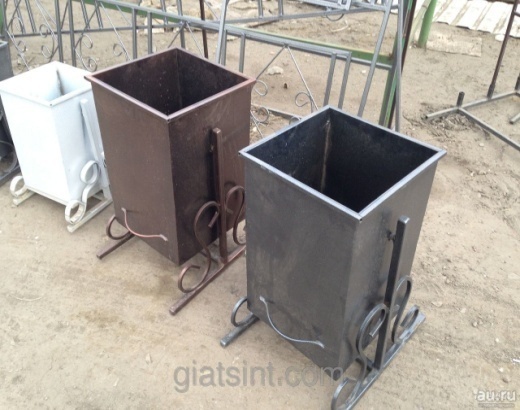 Урна для мусора 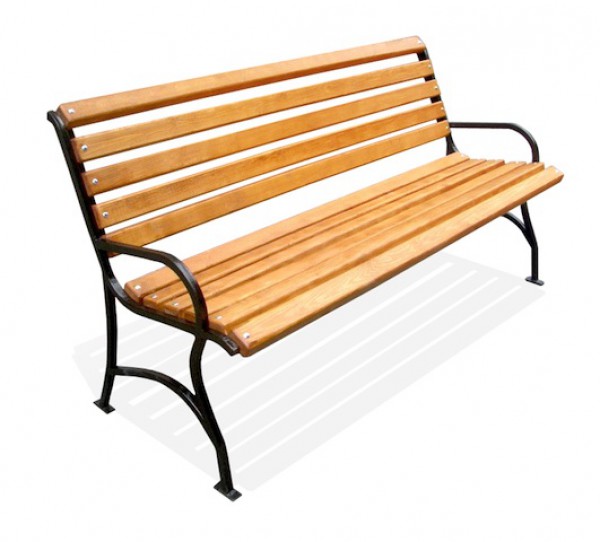 Скамья № п/пАдрес дворовой территорииГоды реализации1ул. 7 Ноября, д. 120181Ул. 7 Ноября, д. 320181ул. Ленина, д.3020181ул. Советская,д.5520182ул. Коминтерна, д. 820193ул. Коминтерна, д. 9ул. Коминтерна, д. 1120194ул. Коминтерна, д. 10ул. Коминтерна, д. 1420195ул. Чернышова, д. 7 20196ул. Чернышова, д.1420197ул. Заводская, д. 2а20198ул. Ленина, д. 2520209ул. Ленина, д. 58202010ул. Ленина, д. 121, 127, 129202011Ул. Коминтерна, д. 6202012ул. Советская, д. 7202013Ул. Ленина, д. 107, 105202114Ул. Ленина, д. 12, 14202115Ул. Чернышова, д. 6202116Ул. Чернышова, д. 8202117Ул. Коминтерна, д. 12202218Ул. Коминтерна, д. 5, д. 5а, д. 5б202219Ул. Ленина, д. 17, д. 19202220Ул. Заводская, д. 4а, д. 6, д. 6а202321Ул. Ленина, д. 9522Ул. Ленина, д. 623Ул. МКК, д. 3424Ул. МКК, д. 3325Ул. Чернышова, д. 426Ул. Чернышова, д. 127Ул. Ленина, д. 2728Ул. Чернышова, д. 229Ул. Чернышова, д. 330Ул. Королева, д. 2031Ул. Королева, д. 1632Ул. Королева, д.1833Ул. Коминтерна, д. 7а34Ул. Чернышова, д. 935Ул. Коминтерна, д. 736Ул. Чернышова, д. 5а37Ул. Чернышова, д. 1038Ул. МКК, д. 3039Ул. Советская, д. 11а40Ул. МКК, д. 3641Ул. Ленина, д. 12342Ул. Ленина, д. 12543Ул. Коминтерна, д. 444Ул. Коминтерна д. 345Ул. Ленина, д. 2346Ул. Советская, д. 147Ул. Советская, д. 548Ул. Ленина, д. 2849Ул. Ленина, д. 2150Ул. Заводская, д. 451Ул. Ленина, д. 1552Ул. Коминтерна, д. 253Ул. Коминтерна, д. 154Ул. Ленина, д. 2955Ул. Чернышова, д. 556Ул. Пионерская, д. 1657Ул. Королева, д. 12№ п/пАдрес общественной территорииГоды реализации1Общественная территория по адресу: Орловская область, пгт. Верховье, ул. Коминтерна, д. 29 (1 Этап)20182Общественная территория по адресу: пгт. Верховье Орловской области на пересечении ул. Советская и ул. 7 Ноября в районе дома № 55а по ул. Советская 20193Общественная территория «Стадион по улице Коминтерна»20204Общественная территория по адресу: Орловская область, пгт. Верховье, ул. Коминтерна, д. 29 (3 Этап)20215 Общественная территория по адресу: пгт. Верховье, ул. Пионерская (сквер)20216Общественная территория - Привокзальная площадь, расположенная по адресу: Орловская область, Верховский район, пгт. Верховье, ул. Привокзальная20227Общественная территория - детская площадка, расположенная по адресу: Орловская область, Верховский район, пгт. Верховье2023№ п/пНаименование работЕд. измеренияЦена с НДС в руб. <*>12341Демонтаж бортового камня БР 100.30.15 с отвозкой   м234,002Демонтаж бортового камня БР 100.20.8 с отвозкой  м226,003Монтаж бортового камня БР 100.30.15 с устройством основания  из песка и щебня, засыпкой пазух землейм1278,004Монтаж бортового камня БР 100.20.8  с устройством основания  из песка, засыпкой пазух щебнем, землейм890,005Фрезерование существующего покрытия из асфальтобетона с отвозкой  м246,006Выравнивающий слой из асфальтобетона толщиной 3 см с розливом битумат5124,007Покрытие из асфальтобетона марка II, тип Б  толщиной 5 см с розливом (покрытие дороги)м2542,008Покрытие из асфальтобетона марка II, тип Г  толщиной 4 см с розливом (покрытие тротуара)м2500,009Покрытие из асфальтобетонных смесей пористых крупнозернистых марка II, тип Г  толщиной 3 см с розливом (покрытие дороги)м2361,0010Ямочный ремонт площадью до 5 м2 толщиной 5 см, асфальтобетон тип Г, марка IIм2750,0011Засыпка ям черным щебнем  фр.10-15 ммм34371,0012Подстилающий слой из песка толщ.20см, включая земляные работым31171,0013Основание дороги из щебня М600 с заклинкой мелким щебнем толщиной 17 смм2359,0014Основание тротуара из щебня М600 толщиной 12 смм2379,0015Установка светильников1 шт80616Установка скамьи  со спинкойшт7787,0017Установка урны металлическойшт4840,0018Ремонт горловин смотровых колодцевшт3770,0019Демонтаж/монтаж деревянного штакетникам2598,0020Водоотводные лотки  железобетонные  с решеткой с подготовкой основаниям5904,0021Водоотводные лотки  пластиковые с решеткой с подготовкой основаниям1989,0022Дренажные приямкишт.11192,0023Устройство тротуарной плитким2957,0024Посадка зеленых насаждений:деревьев1 шт3672кустарника1 шт561Перечень объектов недвижимого имущества (включая объекты незавершенного строительства) и земельных участков, находящихся в собственности (пользовании) юридических лиц и индивидуальных предпринимателей, которые подлежат благоустройству не позднее 2024 года за счет средств указанных лиц Перечень объектов недвижимого имущества (включая объекты незавершенного строительства) и земельных участков, находящихся в собственности (пользовании) юридических лиц и индивидуальных предпринимателей, которые подлежат благоустройству не позднее 2024 года за счет средств указанных лиц Перечень объектов недвижимого имущества (включая объекты незавершенного строительства) и земельных участков, находящихся в собственности (пользовании) юридических лиц и индивидуальных предпринимателей, которые подлежат благоустройству не позднее 2024 года за счет средств указанных лиц №п/пАдрес территорииГоды реализации№п/пАдрес территорииГоды реализации1Управление пенсионного фонда в Верховском районе2019-20242ЗАО «Верховский комбикормовый завод»2019-2024